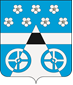 РОССИЙСКАЯ ФЕДЕРАЦИЯ
САМАРСКАЯ ОБЛАСТЬМУНИЦИПАЛЬНЫЙ РАЙОН ВолжскийСОБРАНИЕ ПРЕДСТАВИТЕЛЕЙ СЕЛЬСКОГО ПОСЕЛЕНИЯ ЛопатиноЧЕТВЕРТОГО   созываРЕШЕНИЕ    от «05» февраля 2020 года           № 24                  с. ЛопатиноО внесении изменений в Правила благоустройства сельского поселения Лопатино муниципального района Волжский Самарской областиВ соответствии с Федеральным законом от 06.10.2003 №131-ФЗ «Об общих принципах организации местного самоуправления в Российской Федерации», Уставом сельского поселения Лопатино муниципального района Волжский Самарской области, Собрание представителей сельского поселения Лопатино муниципального района Волжский Самарской области РЕШИЛО:1. Внести следующие изменения в Правила благоустройства сельского поселения Лопатино муниципального района Волжский Самарской области (далее – Правила), утвержденные решением Собрания представителей сельского поселения Лопатино от 30.11.2017 № 94 (с изменениями от 09.09.2020 г. № 246):Абзац 10 пункта 6 изложить в следующей редакции:«газон – элемент благоустройства, обрамленный бортовым камнем (иным видимым ограждением), представляющий собой искусственно созданный участок поверхности, в том числе с травяным покрытием и возможным размещением зеленых насаждений и парковых сооружений». 2. Опубликовать настоящее решение в газете «Волжская новь» и разместить на официальном сайте Администрации сельского поселения Лопатино. 3. Настоящее решение вступает в силу со дня его официального опубликования.Глава сельского поселения Лопатино                                     В. Л. ЖуковПредседатель Собрания представителейсельского поселения Лопатино                                               А. И. Андреянов